                                                                                          Грамотейка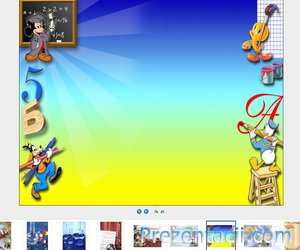                             знакомит в ноябре                                              с твёрдостью и мягкостью звуков:                                            [М - М‘]  [Н -Н‘]  [Б -П] [Б‘- П‘]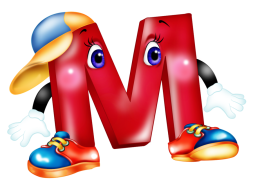 [М - М‘] – 31.11 – 04.11.2016г. 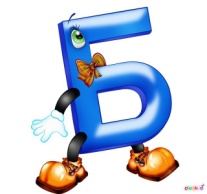 [Н - Н‘] - 07.11 - 11.11.2016г. 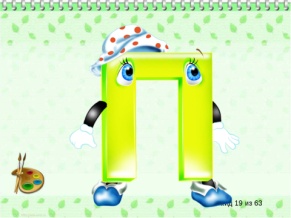 [Б - П]- 14.11 – 18.11.2016г. [Б‘- П‘] -21.11 – 25.11.2016г. Знакомим ребят со звучанием твёрдых и мягких звуков изолированно, в слогах, в словах, в предложениях. Сначала упражняем в различении звуков в начале слов.Игра с мячом «Твёрдый – мягкий» Взрослый называет слова, а ребёнок называет качество первого звука:  (Мак, мяч, макароны, малыш, мел, мышь, Мила, маяк, мамонт). Пробуем определить другие качества согласных звуков: звонкость и глухость с помощью контроля рукой.Игра «Волшебные бусы». На нарисованной нитке (на листе бумаги) Рисуем разноцветные бусы. Договариваемся с ребёнком о цвете бусины, если звук звонкий -         , а если глухой           ,   затем чётко проговариваем слова : бык, бублик, пакет, бабушка, пушок, паук, блузка, барабан… , проверяем правильность выполнения.Составляем схемы слов  символами:         - гласный звук       согласный  мягкий -      -согласный твёрдыйБ   И  Н  ТЖелаю успехов!